網路申報作業簡要流程說明(本新系統於111.7.6啟用)步驟一：支援之瀏覽器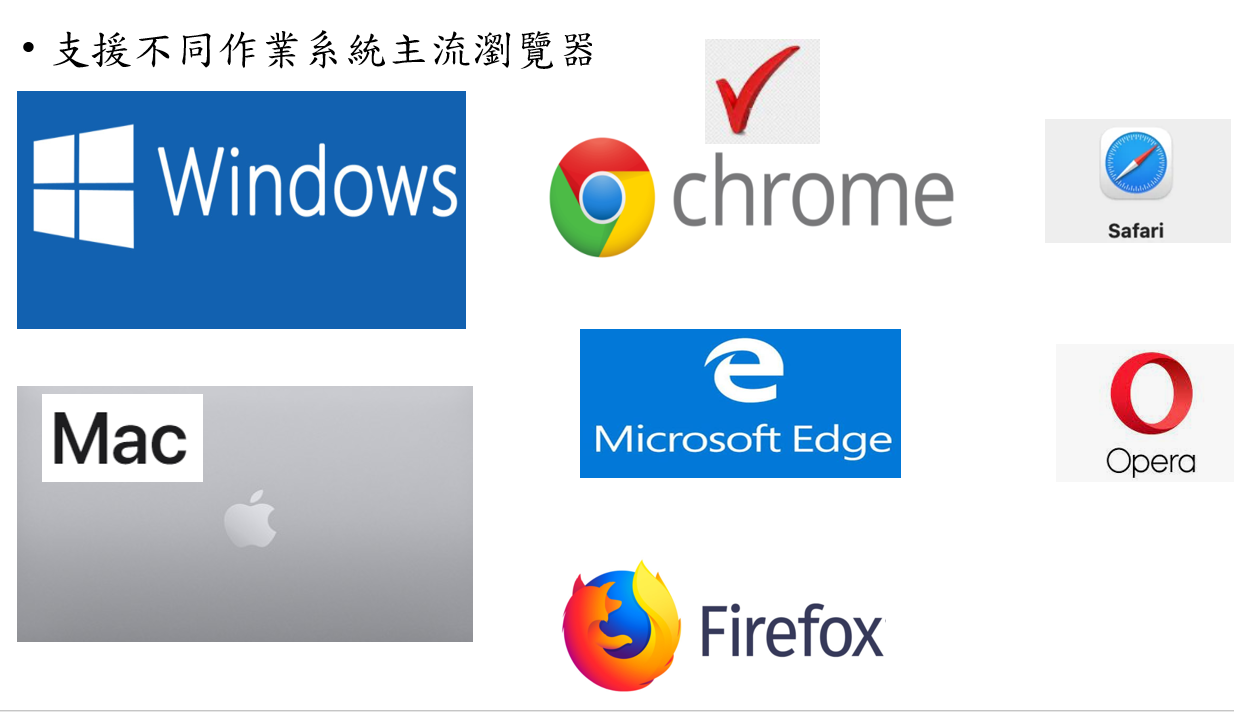 支援不同作業系統主流瀏覽器Windows( Edge、Chrome、Firefox、Opera)、MAC(Safari、Chrome、Firefox、Opera)。本系統無法使用Windows IE瀏覽器。步驟二：登入監察院陽光法令主題網站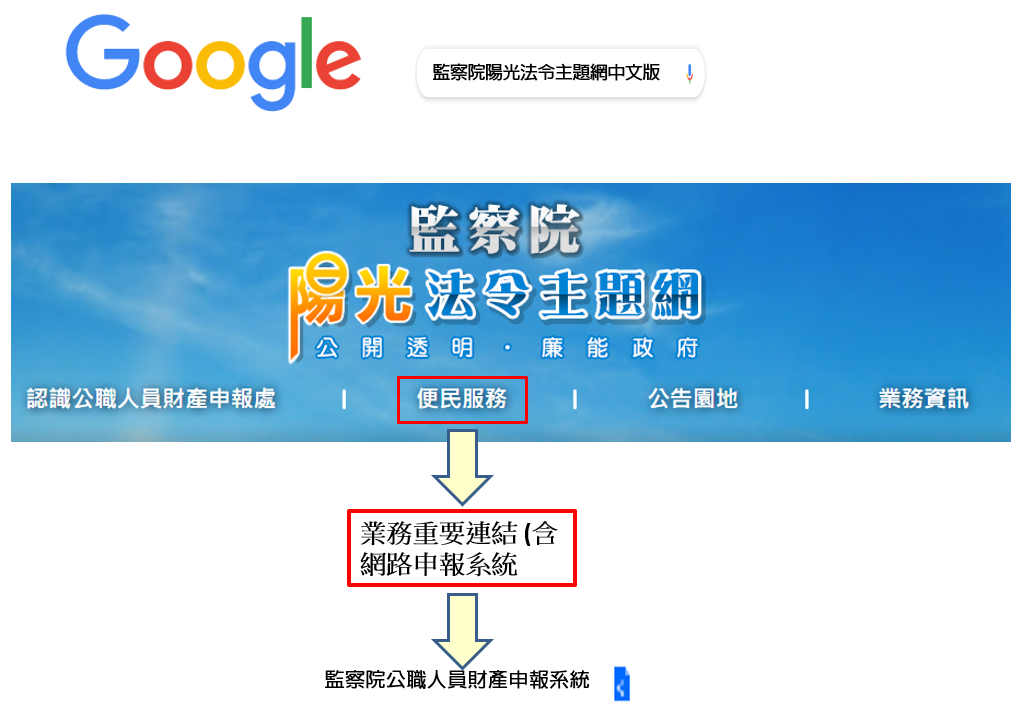 瀏覽器搜尋監察院陽光法令主題網https://sunshine.cy.gov.tw點選「便民服務」/「業務重要連結(含網路申報系統)」/「監察院公職人員財產申報系統」進入網路申報系統。步驟三：登入系統首頁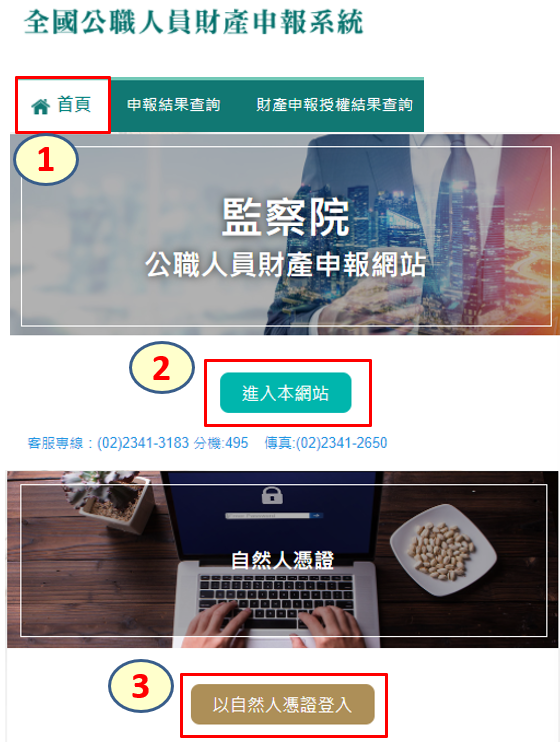 系統首頁點選「進入本網站」再選擇「以自然人憑證登入」。步驟四：系統環境檢查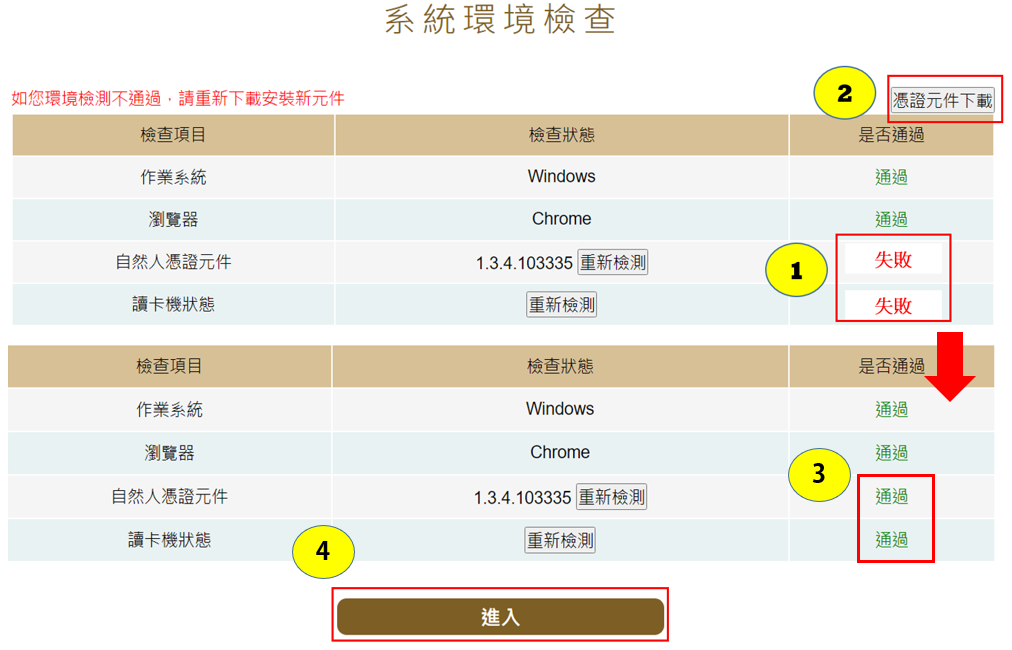 檢查項目中若「自然人憑證元件」出現「失敗」，請您點選右上方「憑證元件下載」，安裝完畢再次進入系統進行檢核，畫面出現「通過」，表示安裝完成。檢查項目中若「讀卡機狀態」出現「失敗」，表示您的電腦未插入自然人憑證，或者，讀卡機未與電腦作好連接。請您插入自然人憑證，或者，將已插入自然人憑證之讀卡機接頭插入電腦插槽內，再次進入系統進行檢核，畫面出現「通過」，即可點選「進入」。步驟五：自然人憑證登入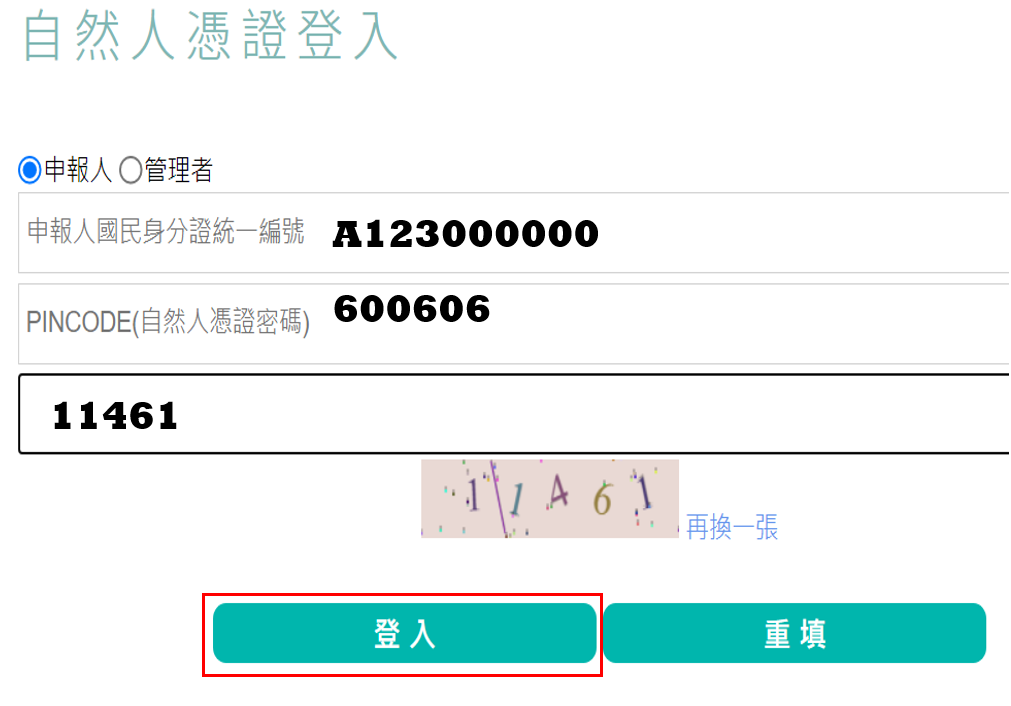 點選「申報人」輸入申報人國民身分證統一編號輸入自然人憑證密碼，戶政機關預設密碼為6碼(出生年月日)，例如60年6月6日出生者，密碼為600606。輸入驗證碼例如上圖11461。點選「登入」，即可進行下一步驟。步驟六：開啟彈跳視窗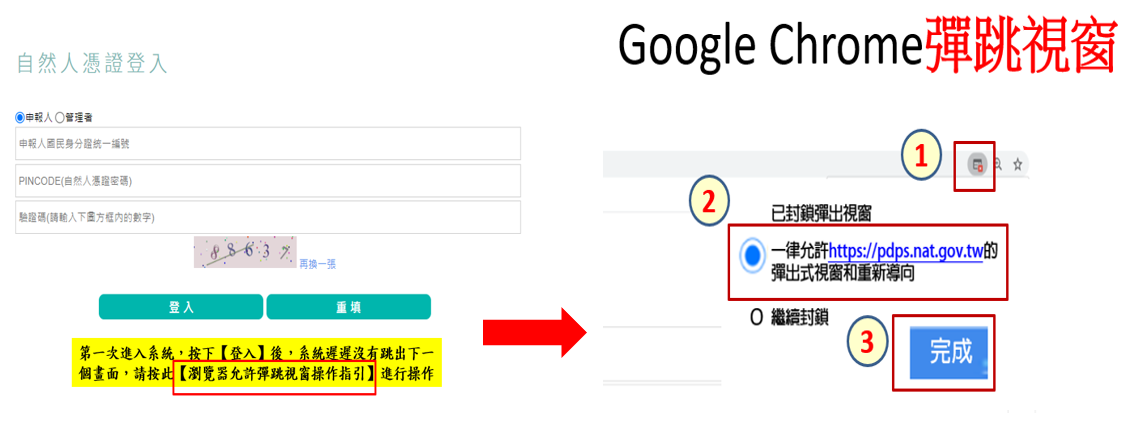 初次登入系統者，點選「登入」後系統沒有顯示下一操作畫面，請您點選下方「瀏覽器允許彈跳視窗操作指引」。以Google Chrome瀏覽器為例，請點選右上方序號1紅色點/再點選序號2「一律允許…」/點選「完成」。再次點選「登入」即可進入下一步驟。步驟七：個人資料保護法告知書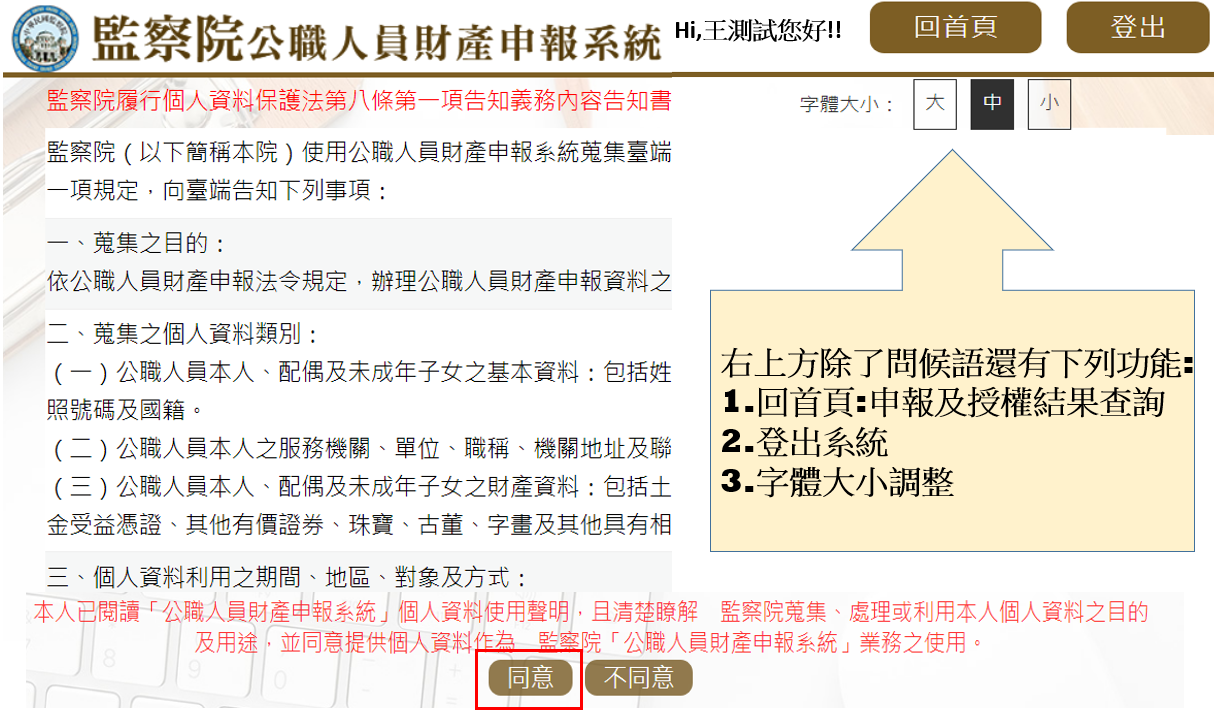 右上方「字體大小」功能：請您依需要調整，若字體調整至「大」，無法一個頁面閱讀全部文字，請以滑鼠往下滑以進行閱讀。閱讀完畢請您點選「同意」以進入下一步驟(若點選「不同意」系統會回到上一頁)。步驟八：引導式詢問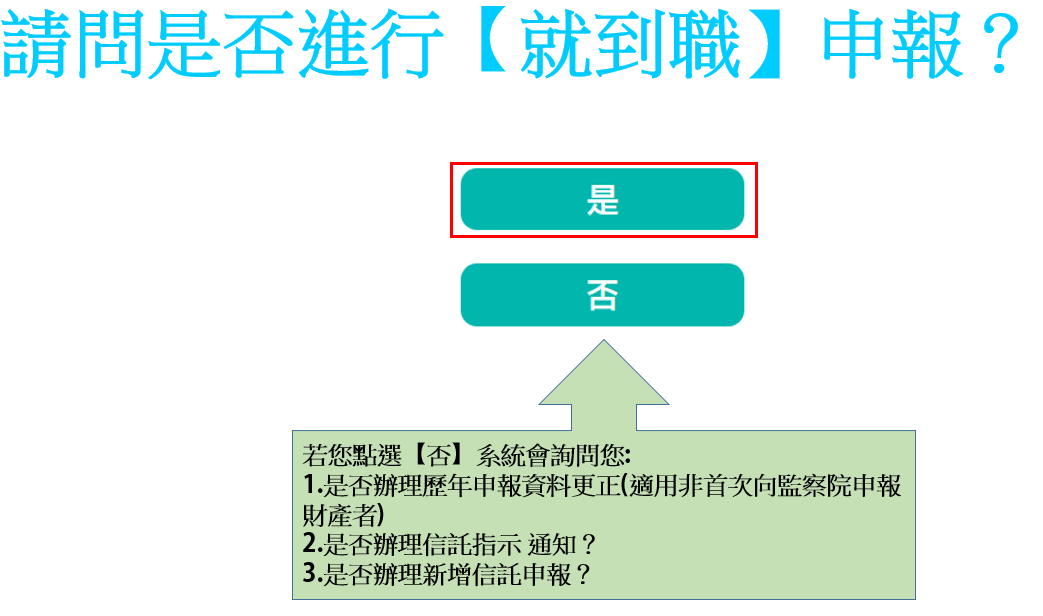 系統預設妥您的申報類別，目前您應辦理(就)到職申報，請您點選「是」以進入下一步驟。您應辦理(就)到職申報，惟系統未出現此詢問，表示您的基本資料建置尚未完成，請您洽監察院承辦人詢問(02-2341-3183分機495)。步驟九：選擇申報表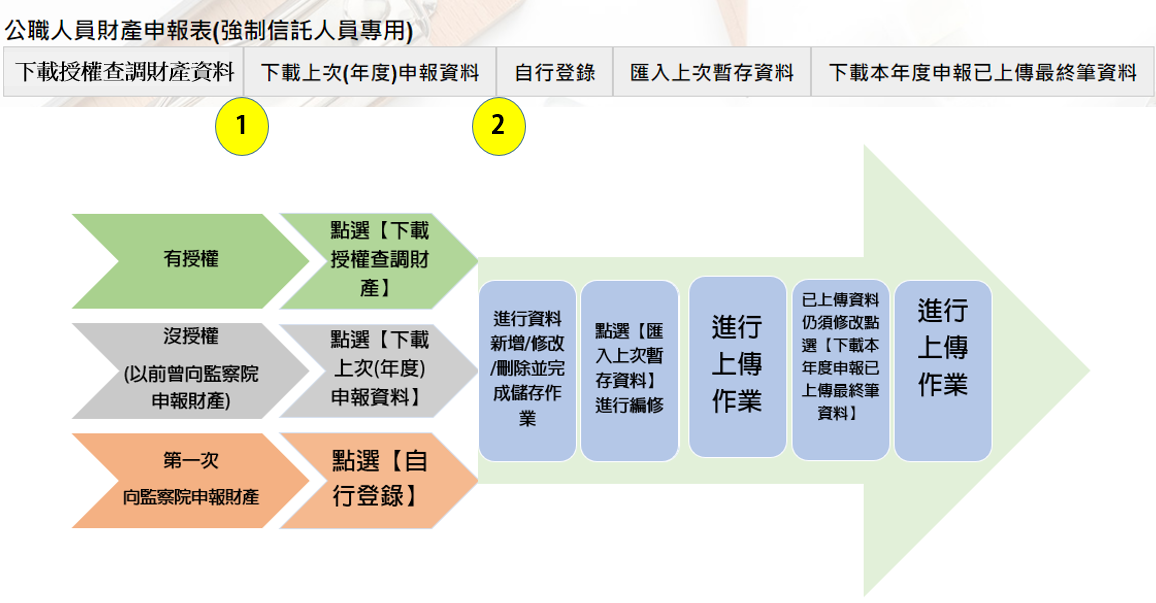 您以前曾向監察院申報過財產：請點選上圖編號1「下載上次(年度)申報資料」，下載完成，即可進行此次申報資料編修。您是第一次向監察院申報財產：請點選上圖編號2所示「自行登錄」，直接進行此次申報資料編修。「匯入上次暫存資料」：您於操作過程，已進行編修且點選新增、修改或刪除鈕，系統顯示「儲存完成」之資料，系統即刻將此資料儲存至監察院的主機。若上開已儲存編修之財產資料尚未點選「上傳」按鈕，先行處理其他事情，例如開會…等，再次進入系統，請點選此功能，系統提供您上次已經輸入尚未上傳之財產資料。若資料輸入完畢，請點「上傳」按鈕。提醒您，只有畫面顯示「上傳成功」才完成財產申報喔！「下載本年度申報已上傳最終筆資料」：於本次申報期限內，若您上傳後發現仍有資料要修改，請點選此功能讀取資料並進行編修(如果過了申報期限才發現資料要修改，請進行「更正申報」作業喔)。資料輸入完畢記得要點「上傳」按鈕。步驟十：進入系統建立新資料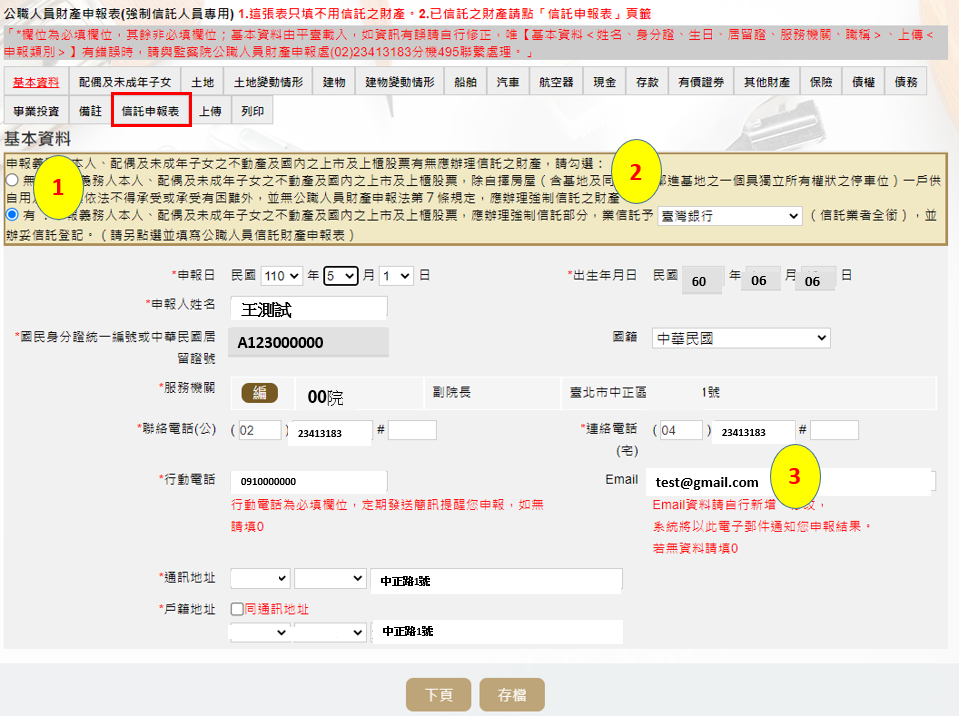 請您確認申報人本人、配偶及未成年子女之不動產及國內上市櫃股票，有無應辦理強制信託，若有請您勾選「有」並請填寫受託銀行。填妥序號1資料後「信託財產申報表」功能鍵將由反白轉為可以點選，關於操作詳下一步驟。基本資料頁籤請填妥Email資料，以利系統進行申報成功通知。申報日：申報日係指公職人員需於就(到)職之日起3個月內，任選1日作為查詢財產狀況之基準日。例如110年2月5日就(到)職，申報期限為5月5日。申報人選擇2月8日作為申報日。4月6日開始蒐集2月8日當日銀行帳戶之存款餘額、集保存摺各筆股票餘額以及債務餘額等。於5月5日登入網路申報系統進行財產申報，申報日欄位需填寫110年2月8日(不是填登入系統操作的110年5月5日喔！)，各項財產，也必須填寫2月8日當日之資料。基本資料頁籤申報人姓名、出生年月日、國民身分證統一編號、國籍及服務機關均由監察院之資料庫載入，無法自行更改，若有錯誤或任何疑義請電洽監察院承辦人確認。僅於基本資料頁籤有「＊」必填之註記提示，其他財產頁籤每個欄位均屬必填，故無此標示。步驟十一：有應辦理信託財產者需填寫公職人員信託財產申報表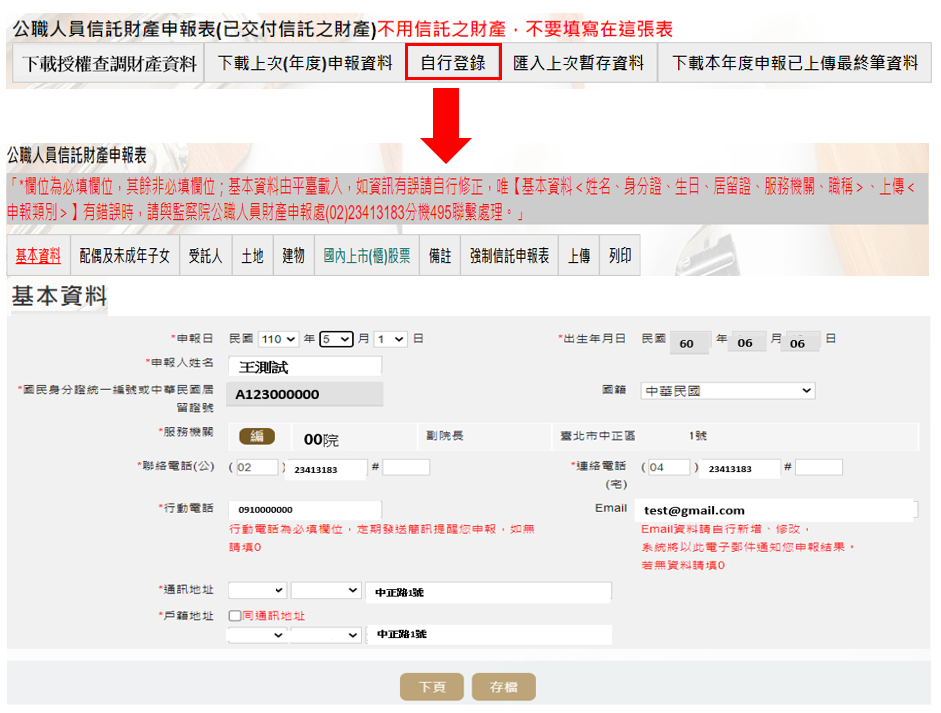 請點選「自行登錄」，進入基本資料頁籤，基本資料同主表。申報日：可以同主表之日期，也可以不相同，可以是訂定信託契約當日，也可以是信託完成移轉的日期，但是一定要在申報期間之內，否則逾期會有罰則。步驟十二：上傳前列印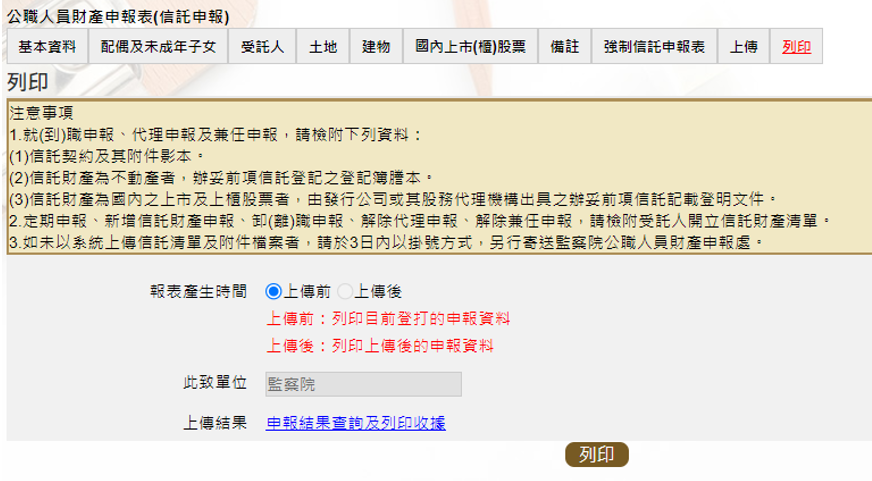 系統允許上傳前分別列印「公職人員財產申報表(強制信託人員專用)」及「信託財產申報表」，請分別點選「列印」畫面上有上傳前選項，點選列印，系統產製PDF檔案。提供您於畫面上核對，也可以列印紙本進行核對。儲存PDF檔案備用，您所編輯儲存的財產資料，都將存在監察院的電腦主機，提醒您，此與舊系統提供儲存.psn檔案不同喔！步驟十三：上傳申報表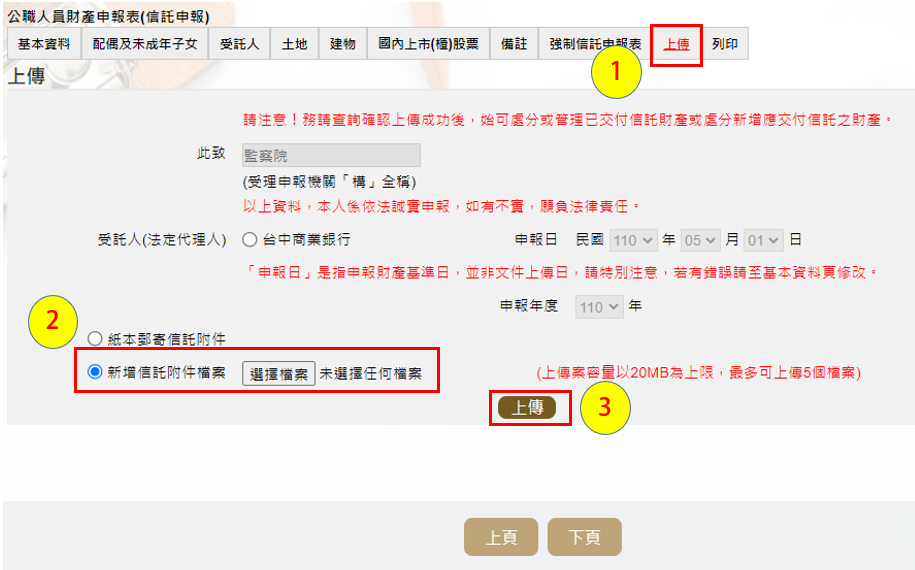 首先點選「上傳」點選「新增信託附件檔案」，請將信託附件如信託契約、信託後土地建物謄本影本、信託財產清單等，掃描後以系統傳送，最多可上傳5個檔案。點選「上傳」，此時併同主表(強制信託人員專用申報表)一起上傳。步驟十四：上傳結果顯示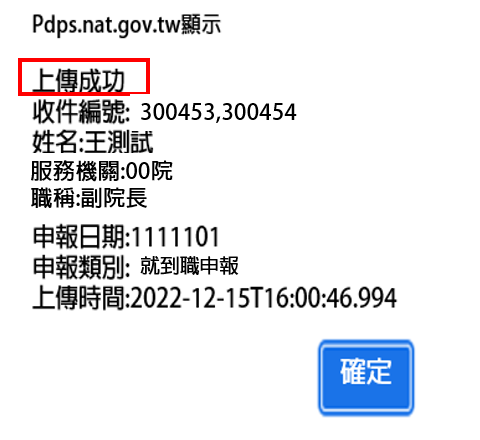 出現「上傳成功」視窗，即表示完成申報。如果您有應交付信託財產，且完成信託財產申報表之登錄作業，系統自動一併上傳，且有2個收件編號。